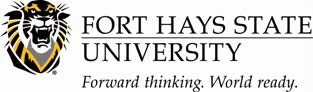 POLICY TITLE:		Policy on Tobacco Usage University Policieswww.fhsu.edu/policies/POLICY PURPOSE:	To establish the University’s policy on tobacco usage.BACKGROUND:	Fort Hays State University (FHSU) strives to provide a respectful, safe, and healthy environment for students, faculty, staff, employees, volunteers, visitors, guests, and contractors.  APPLIES TO:	Students, Faculty, Staff, Employees, Volunteers, Visitors, Guests, and ContractorsDEFINITIONS:	For the purposes of this policy, tobacco-free is defined to include any cigarettes (clove, bidis, kreteks), cigars, cigarillos, pipes, hookahs, and any other current or future product that involves or simulates smoking. This also includes smokeless, spit or spitless, dissolvable, or inhaled tobacco products, including but not limited to: dip, chew, snuff or snus, in any form (orbs, sticks, pellet, etc.). Nicotine products not approved by the Food and Drug Administration (FDA) as a nicotine cessation product, such as e-cigarettes and vaping devices, are also prohibited. POLICY STATEMENT:Fort Hays State University (FHSU) is a tobacco-free campus as of July 1, 2016.  This policy includes all university grounds (owned, operated or leased, including vehicles, machinery and equipment), both indoors and outdoors.  FHSU will not sell, market or promote tobacco products other than FDA approved nicotine delivery products. This policy applies to all FHSU students, faculty, staff, employees, volunteers, visitors, guests, and contractors.The provisions of K.S.A. 21-6109 through K.S.A. 21-6116 and amendments thereto are fully incorporated herein and will be enforced pursuant to the provisions of those statutes.EXCLUSIONS OR SPECIAL CIRCUMSTANCES:This policy does not apply to the practice of cultural activities by American Indians that are in accordance with the American Indian Religious Freedom Act, 42 USC, sections 1996 and 1996a.  All ceremonial use exceptions must be approved in advance on a case-by-case basis by the Vice President for Administration and Finance.KEYWORDS:	Tobacco, Smokeless Tobacco, Tobacco Products, Smoking, Cigarettes, Cigars, Pipes, Hookahs, Chew RESPONSIBLE OFFICE:Vice President for Administration and Finance, SH 318, mbarnett@fhsu.eduRESPONSIBLE UNIVERSITY OFFICIAL:  Mike Barnett, Vice President for Administration and FinanceORIGINATION DATE:	3/5/2008REVIEW CYCLE:	3 years and as neededFOR POLICY OFFICE USE ONLYPOLICY ADDRESS:	 LAST APPROVED ON:	REVIEW/CHANGE HISTORY:NEXT REVIEW DATE:Revisions adopted by President’s Cabinet 5/6/2015Adopted by President's Cabinet 3/5/2008 Revisions Adopted by President's Cabinet 9/1/2010 Revisions Adopted by President’s Cabinet 1/4/20125/2018 